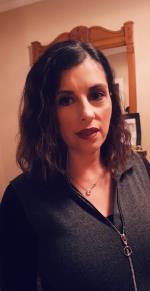 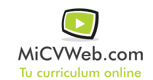 Experiencia ProfesionalExperiencia Profesional Playa Sol Hotel Group 7/2006-0/0-- Selecciona -- ((Seleccionar)) RecepcionistaHabilidades y CapacidadesHabilidades y CapacidadesHabilidades y CapacidadesHabilidad 1Habilidad 2Habilidad 3Habilidad 4Habilidad 5Habilidad 6FormaciónFormaciónFormación ComplementariaFormación ComplementariaIdiomasIdiomasInformáticaInformáticaInformación adicionalhttp://inmagg7771.MiCVweb.com